ПОСТАНОВЛЕНИЕ №  50                                                                            JÖП15.11.2018 г.с. КарагайО создании патрульных групп для обеспечения контроля за местами массового выхода людейи выезда автомобильного транспорта на лед  водных объектов, расположенных на территории Карагайского сельского поселенияВ соответствии с требованиями Федерального закона № 131-ФЗ «Об общих принципах организации местного самоуправления в Российской Федерации», решением КЧС и ОПБ Правительства Республики Алтай от 09.11.2018 года № 40, в целях обеспечения безопасности людей на водных объектах в населённых пунктах Карагайского сельского поселения  ПОСТАНОВЛЯЮ: 1.Утвердить прилагаемое Положение о порядке комплектования и работы патрульных групп для  обеспечения  контроля за местами массового выхода людей и выезда автомобильного транспорта на лед  водных объектов, расположенных на территории Карагайского сельского поселения (Приложение №1).2.Утвердить прилагаемый состав патрульной группы (Приложение № 2).3.Взять на особый контроль проведение массовых мероприятий вблизи водных объектов.4. Настоящее Постановление вступает в силу с момента его официального обнародования и подлежит размещению на странице Карагайского сельского поселения официального сайта Администрации  МО «Усть-Коксинский район» Республики Алтай в сети Интернет.5.Контроль за исполнением настоящего постановления оставляю за собой.Глава МО Карагайское сельское поселение                                               Э,А.Ерелина(Приложение №1)к постановлению главы администрацииКарагайского сельского поселенияот «15» ноября  2018 года №50Положение о порядке комплектования и работы патрульных групп для обеспечения контроля за местами массового выхода людейи выезда автомобильного транспорта на лед  водных объектов, расположенных на территории Карагайского сельского поселения 1. Общие положения1.1. В своей деятельности патрульная группа для обеспечения контроля за местами массового отдыха людей на водных объектах руководствуется настоящим Порядком2.1. Положения настоящего Порядка являются обязательными для всех членов патрульных группы.2. Основными задачами определить:- выявление мест массового неорганизованного выхода людей и выезда автомобильного транспорта на лед водных объектов:- контроль за ледовыми переправами на маршруте патрулирования;- организация разъяснительной работы и распространения печатной продукции по мерам безопасности на льду;- контроль за наличием и состоянием запрещающих аншлагов;- составление административных протоколов на лиц, совершивших административные правонарушения (в пределах своей компетенции);3. Состав патрульной группы.3.1. Патрульная группа для обеспечения контроля за местами массового выхода людей и выезда автомобильного транспорта на лед  водных объектов, расположенных на территории Карагайского сельского поселения, в котором устанавливается персональный состав комиссии и порядок ее деятельности.3.2. Число членов комиссии не может составлять менее трех. 4. Оформление результатов патрулирования.Результаты патрулирования оформляются актом.5. Деятельность членов патрульной группы осуществляется на общественных началах. 6. Патрульная группа осуществляет свою деятельность в пределах компетенции, установленной законодательством Российской Федерации.(Приложение №2)к постановлению главы  администрации  Карагайского сельского поселенияот «15» ноября 2018 года №50Состав патрульной группы для обеспечения контроля за местами  массового выхода людей  и выезда автомобильного транспорта на лед  водных объектов, расположенных на территории Карагайского сельского поселенияС.БанноеРоссийская ФедерацияРеспублика Алтай Усть-Коксинский районМО «Карагайское сельское поселение»Сельская администрация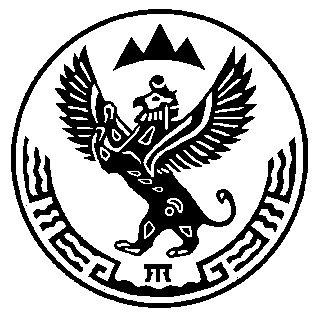 Россия ФедерациязыАлтай Республиканыҥ КÖксуу-Оозы аймагындаМО «Карагайдагы     jурт  jеезениҥ»jурт администрациязыАмбулаторная 12\1, с. Карагай, Усть-Коксинский район, Республика Алтай, 649497Тел.: (388 48) 26-5-80,26-5-69 Факс: (388 48) 26-5-92, эл. почта: 649497karagai @mail.ruАмбулаторная 12\1, с. Карагай, Усть-Коксинский район, Республика Алтай, 649497Тел.: (388 48) 26-5-80,26-5-69 Факс: (388 48) 26-5-92, эл. почта: 649497karagai @mail.ruАмбулаторная 12\1, с. Карагай, Усть-Коксинский район, Республика Алтай, 649497Тел.: (388 48) 26-5-80,26-5-69 Факс: (388 48) 26-5-92, эл. почта: 649497karagai @mail.ru№ п/п   Ф.И.О.№ телефона раб.домПримечание(замещение)1.Алейникова Е.А26-5-80   26-5-08Бутушева И.В. 26-6-172.Латкин И.Н.26-5-80    26-5-20Сайдушева Ю.С. 26-6-573.Бадякина С.Л26-5-69   26-6-23Сумина З.Л.  26-6-36№ п/п   Ф.И.О.№ телефона раб.домПримечание(замещение)1.Ерелина Э.А26-5-92   26-6-18Бутушева И.В. 26-6-172.Русских А.В.(по согласованию)89139909154Ожигова Е.Ф.( депутат по согласованию  т. 891369818683.Саватаева Е.О89136973763Тасамаева И.В. ( депутат по согласованию) 